Publicado en Madrid el 29/01/2020 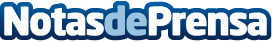 En España, el 74% de la energía será renovable en 2030Bajo el título ‘Tecnologías para la transición energética’, el director de Innovación y Sostenibilidad de Iberdrola ha hablado sobre el futuro de la energía en la nueva edición de los ‘Desayunos ODS’ organizados por Mediapost y REDSDatos de contacto:Ana Navarrina91 411 58 68 Nota de prensa publicada en: https://www.notasdeprensa.es/en-espana-el-74-de-la-energia-sera-renovable Categorias: Nacional Marketing Ecología Sector Energético http://www.notasdeprensa.es